LES PASSÉJAÏRES DE VARILHES                    					   FICHE ITINÉRAIREVICDESSOS n° 26"Cette fiche participe à la constitution d'une mémoire des itinéraires proposés par les animateurs du club. Eux seuls y ont accès. Ils s'engagent à ne pas la diffuser en dehors du club."Date de la dernière mise à jour : 9 juillet 2019						La carte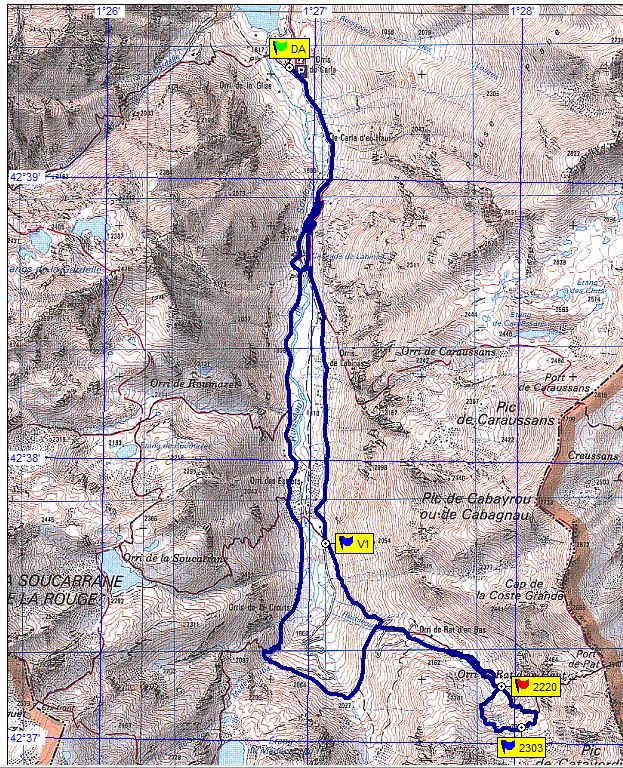 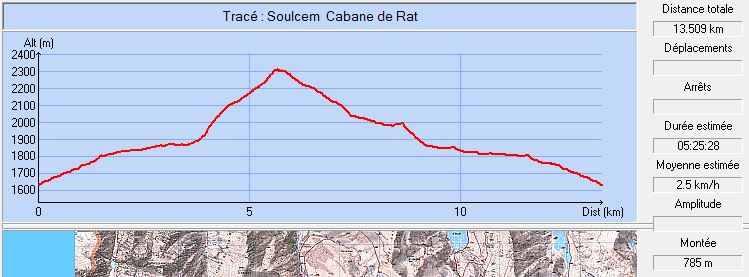 Commune de départ et dénomination de l’itinéraire : Auzat – Orrys du Carla à Soulcem -  Cabane de Rat, en circuit depuis les orrys du CarlaDate, animateur(trice), nombre de participants (éventuel) :04/07/2019 – Raphael Suarez   24 participantsL’itinéraire est décrit sur les supports suivants : Pas de descriptif spécifique connu, mais emprunte, en partie l’itinéraire décrit sur le site http://ariegerando.over-blog.com/article-port-de-rat-vallee-de-soulcem-124246994.html.Classification, durée du parcours, dénivelé positif, distance, durée :Randonneur – 6h00 – 800 m – 14,5 km - JournéeBalisage : Blanc et rouge et poteaux directionnels.Particularité(s) : Site ou point remarquable :Les orrys de la vallée de Soulcem (Carla, Labinas, Estrets, )Cascade de LabinasLa cabane du Rat d’en Haut    Trace GPS : ouiDistance entre la gare de Varilhes et le lieu de départ : Observation(s) : Raphaël Suarez a proposé les deux randonnées (Vicdessos n° 25 et 26) le même jour. Celle-ci monte jusqu’à la cabane de Rat d’En Haut par le chemin le plus direct et le plus pentu. L’itinéraire Vicdessos n° 25 s’arrête à l’orry de Rat d’en Haut atteint par le chemin le plus long, mais le moins pentu. Les deux groupes se sont retrouvés à l’orry de Rat d’En Haut pour la pause méridienne.